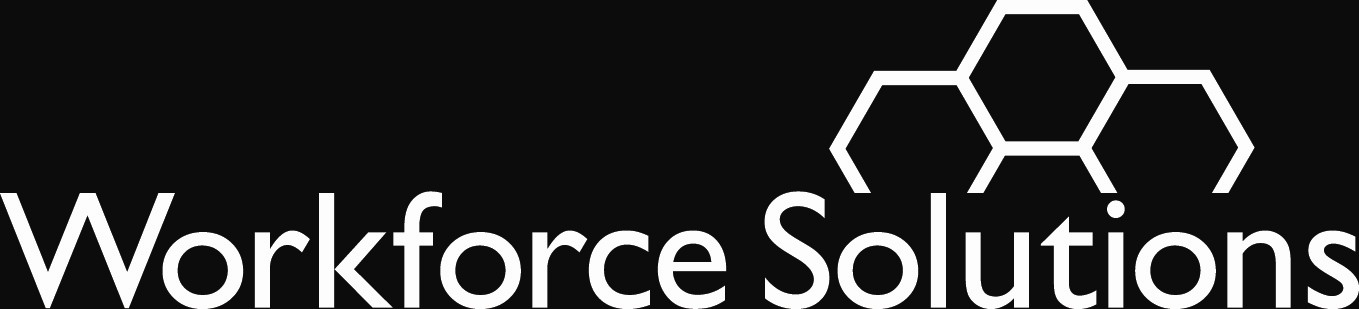 To:  	Career Offices	Financial Aid Payment Office		Call CenterFrom:	Mike Temple	David Baggerly	Michelle Ramirez	Lucretia HammondSubject:  Completion of the WIA Gold Standard Study EvaluationPurposeThis issuance provides guidance for the completion of the WIA Gold Standard Study evaluation and replaces Issuance 13-05 Discontinuing the WIA Gold Standard Study Enrollment. BackgroundThe U.S. Department of Labor (DOL) contracted with Mathematica Policy Research Associates to evaluate the effects of the Workforce Investment Act.  Thirty Board areas participated in the national study.The Gulf Coast Workforce Board began random assignment of customers into study groups on December 7, 2011.  As of May 7, 2014, the last customer assigned to a study group has completed the 15-month service level restriction period required by the study.ProceduresEffective immediately, career offices will provide customers who were randomly assigned to “Core” or “Core and Intensive” study groups with any service for which they would normally be eligible.ActionMake sure managers, supervisors, and other appropriate staff are aware of the completion of the WIA Gold Standard Evaluation and the conclusion of the service level restrictions to customers randomly assigned. QuestionsStaff should ask questions of their supervisors first.  Direct questions for Board staff through the Submit a Question link.WS 14-05May 8, 2014Financial AidExpires:  Continuing